真教学第　160　号真子育第　 98　号令和5年5月30日保護者　様真庭市教育委員会学校教育課長真庭市健康福祉部子育て支援課長インフルエンザに係る罹患報告書の取扱いについて（通知）　真庭市教育委員会、真庭市健康福祉部子育て支援課では、インフルエンザに罹患後、再登校・再登園にあたって、令和４年度冬季から令和5年度春季に限り、「保護者が作成する罹患報告書」を学校・園に提出することとしています。このたびこの扱いを変更し、当面の間、通年で取り扱うこととしますので、適切に対応願います。記１　インフルエンザに係る罹患報告書等の取扱いについて　インフルエンザに罹患後、再登校・再登園にあたり、「保護者が作成する罹患報告書」（別紙様式）を学校・園に提出することとします。流れについては「インフルエンザ発症から登校・登園までの流れ」をご確認ください。２　その他の感染症に係る治癒証明書の取扱いについて　学校保健安全法施行規則第18条に規定するインフルエンザ以外の感染症に係る治癒証明書の取扱いについては従前どおりとし、原則として、学校・園に提出することとします。（新型コロナウイルス感染症については、治癒証明書等の提出の必要はありません。）インフルエンザ発症から登校・登園までの流れ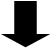 （別紙）　　　　　　　　　　　　インフルエンザ罹患報告書　　　　　　　　学校・園　　　年　　　　組　　氏名　　　　　　　　　　　　　　　　　発症日：令和　　　年　　　月　　　日診断日：令和　　　年　　　月　　　日医療機関名：診断名：インフルエンザ　　Ａ型　　・　　Ｂ型　　・　　不明　　　　　　　　　　　　　　　（該当するものに○を付けてください）解熱日：令和　　　年　　　月　　　日令和　　　年　　　月　　　日保護者氏名（自署）　：　　　　　　　　　　　　　　　　【発症日からの経過】毎日、検温をして、下記の表に記入してください。※発症した日を０日目とします。インフルエンザ罹患報告書　　　　真庭小　　学校・園　１　年　２　組　　氏名　真庭　はなこ　　　　　　　　　　　　　　　　発症日：令和　４　年　１２月　８　日診断日：令和　４　年　１２月　９　日医療機関名：　■■■クリニック診断名：インフルエンザ　　Ａ型　　・　　Ｂ型　　・　　不明　　　　　　　　　　　　　　　（該当するものに○を付けてください）解熱日：令和　４　年　１２月　１０日令和　４　年　１２月　１４日保護者氏名（自署）　：　　真庭　太郎　　　　　　　　【発症日からの経過】毎日、検温をして、下記の表に記入してください。※発症した日を０日目とします。発症後月日（曜日）測定時刻：体温（午前）0日目　　　月　　日（　 ）時　　　分：　　　．　　℃1日目月　　日（　 ） 時　　　分：　　　．　　℃2日目月　　日（　 ） 時　　　分：　　　．　　℃3日目月　　日（　 ） 時　　　分：　　　．　　℃4日目月　　日（　 ） 時　　　分：　　　．　　℃5日目月　　日（　 ） 時　　　分：　　　．　　℃6日目月　　日（　 ） 時　　　分：　　　．　　℃7日目月　　日（　 ） 時　　　分：　　　．　　℃8日目月　　日（　 ） 時　　　分：　　　．　　℃発症後月日（曜日）測定時刻：体温（午前）0日目　　　１２月　８日（木）１９時００分：　３８．８℃1日目１２月　９日（金）１０時００分：　３７．８℃2日目１２月１０日（土）１７時００分：　３６．５℃3日目１２月１１日（日）１０時００分：　３６．５℃4日目１２月１２日（月）１５時００分：　３６．３℃5日目１２月１３日（火）１９時００分：　３６．５℃6日目１２月１４日（水）６時００分：　３６．５℃7日目月　　日（　）時  　分：　　．　℃8日目月　　日（　）時　　分：　　．　℃